Guía de trabajo autónomo (plantilla)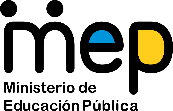 El trabajo autónomo es la capacidad de realizar tareas por nosotros mismos, sin necesidad de que nuestros/as docentes estén presentes. Esta guía tiene como propósito el repaso y el refuerzo de los aprendizajes abordados en claseMe preparo para hacer la guía 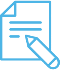 Pautas que debo verificar antes de iniciar mi trabajo.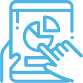 Voy a recordar lo aprendido en clase. 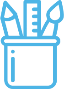  Pongo en práctica lo aprendido en claseEjemplo de matriz de autorregulación y evaluación que puede incluir en la guía de trabajo autónomo: Centro Educativo: Educador/a: Nivel: OctavoAsignatura: CIENCIASMateriales o recursos que voy a necesitar Cuaderno, hojas blancas o un pliego de papel grande, lápices de colores, carpetas o sobres grandes,recortes de revistas o periódicos.Lecturas referentes a la célula, las facilitadas en clase o las que se indican en los siguientes enlaces:Componentes celulares (lectura y video)https://www.acercaciencia.com/2012/09/20/componentes-celulares/Partes de la célula y sus funcioneshttps://www.youtube.com/watch?v=wapkGyHraPo¿De dónde obtiene la célula la energía?https://selecciones.com.mx/de-donde-obtiene-la-celula-su-energia/Juegos de orgánulos celulareshttps://www.cerebriti.com/juegos-de-ciencias/organelos-celulares Ciclo celular y la mitosishttps://www.mep.go.cr/educatico/ciclo-celular-mitosisEl ciclo celular eucarionte y el cáncer (material interactivo)https://www.biointeractive.org/es/classroom-resources/el-ciclo-celular-eucarionte-y-el-cncerNutrición Celular: La Nutrición del Futuro (lectura)https://www.geosalud.com/nutricionortomolecular/nutricioncelular.htmCondiciones que debe tener el lugar donde voy a trabajar La guía se realiza de forma autónoma. El lugar para trabajar, debe ser un lugar cómodo, con iluminación, se debe disponer de un lugar donde no se vaya a distraer fácilmente, un sitio en el cual pueda extender los materiales de trabajo. En la medida de lo posible, tener acceso a computadora con internet o celular con internet.Tiempo en que se espera que realice la guía 80 minutos.Indicaciones Recuerde, al iniciar el presente trabajo, debe leer con detenimiento los textos, o bien, observar los videos y tomar notas en el cuaderno, puede pausar el video o leer las veces que necesite, el texto para comprender y que le quede claro la información.Los trabajos realizados los debe guardar para presentarlos a su docente y comentarlos en clase cuando este con los(as) compañeros(as)Puede utilizar otras fuentes de información diferentes a las indicadas en esta ficha.Actividad Preguntas para reflexionar y responder Reflexione a cerca de las siguientes preguntas:¿Cómo considera que se organizan los componentes de la célula para realizar sus funciones?, ¿Cómo plantearía una analogía, entre la importancia del trabajo colaborativo y la diversidad de funciones que realizan las personas en la sociedad, en comparación con la diversidad de funciones que realizan las células en nuestro cuerpo?Escriba y/o dibuje en su cuaderno, las respuestas a las preguntas anteriores.Indicaciones Observe los video y lecturas:Componentes celulares (lectura y video)https://www.acercaciencia.com/2012/09/20/componentes-celulares/Juegos de orgánulos celulareshttps://www.cerebriti.com/juegos-de-ciencias/organelos-celulares ¿Qué le parece si repasamos algunos las organelas celulares y sus funciones?, ¿de dónde obtiene célula la energía? ¿a qué se asemeja una fábrica o los órganos del cuerpo humano con la organización de las organelas en una célula? para ello, elabore cuadros comparativos, con ilustraciones y dibujos; haga analogías de las funciones de las organelas y las funciones en una fábrica o con los órganos del cuerpo humano; ¿cuál función cumpliría cada organela?  Con este material se estará conformando un portafolio:El material que realice puede guardarlo en una carpeta, o sobre grande agregando la guía y la fecha en que se realizó.Como evidencias concretas acerca del progreso de las producciones del repaso de la temática¿Cómo puedo contribuir para mantener el buen funcionamiento de las células de mi cuerpo?¿Cómo el organismo logra regenerar los tejidos dañados en cada situación? ¿Cuál consideras que son las funciones de las células en este proceso?El ciclo celular puede pensarse como el ciclo vital de una célula, repasa observando el siguiente video, acerca de la importancia de este ciclo vital y lo que ocurre a la célula, en cada una de sus fases:Ciclo celular: mitosishttps://www.mep.go.cr/educatico/ciclo-celular-mitosisEl ciclo celular eucarionte y el cáncer (material interactivo)https://www.biointeractive.org/es/classroom-resources/el-ciclo-celular-eucarionte-y-el-cncerElabore un párrafo indicando las acciones que podría tomar para contribuir a que las células del cuerpo puedan funcionar de la mejor manera.¿Qué han escuchado u observado en los medios de comunicación, acerca de algunos aditivos en alimentos o materiales que pueden afectar el funcionamiento de las células? ¿qué factores pudieron provocar la alteración de la división celular en cada caso? Leo el siguiente materialNutrición Celular: La Nutrición del Futurohttps://www.geosalud.com/nutricionortomolecular/nutricioncelular.htmRevise y/o consulte diferente información por medio videos, lecturas o panfletos referente a prevención del cáncer.Elabore un folleto, un cartel, ya sea en el pliego de papel u hojas blancas, o en un medio digital, donde se divulgue la información para consumir alimentos o utilizar materiales que no afecten la salud propia y de otras personas.Todo el material que vaya elaborando, adjúntelo al portafolio.Indicaciones o preguntas para auto regularse y evaluarseAl terminar el trabajo reflexione sobre lo realizado, a través de plantear preguntas como: ¿Comprendí la temática desarrollada?, ¿la puedo relacionar con otros temas cotidianos?¿Qué cambiaría en mi trabajo?¿Le puedo explicar a otra persona lo que aprendí?¿Me agradó trabajar de forma autónoma, sin el grupo de compañeros(as) y sin el docente?¿Propondría otro tipo de actividades? ¿Cuáles?Las reflexiones realizadas a partir de estas preguntas, también deben registrarse en el portalio.Con el trabajo autónomo voy a aprender a aprender Con el trabajo autónomo voy a aprender a aprender Reviso las acciones realizadas durante la construcción del trabajo.Marco una X encima de cada símbolo al responder las siguientes preguntas Reviso las acciones realizadas durante la construcción del trabajo.Marco una X encima de cada símbolo al responder las siguientes preguntas ¿Leí las indicaciones con detenimiento?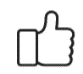 ¿Subrayé las palabras que no conocía?¿Busqué en el diccionario o consulté con un familiar el significado de las palabras que no conocía?¿Me devolví a leer las indicaciones cuando no comprendí qué hacer?Con el trabajo autónomo voy a aprender a aprenderCon el trabajo autónomo voy a aprender a aprenderValoro lo realizado al terminar por completo el trabajo.Marca una X encima de cada símbolo al responder las siguientes preguntasValoro lo realizado al terminar por completo el trabajo.Marca una X encima de cada símbolo al responder las siguientes preguntas¿Leí mi trabajo para saber si es comprensible lo escrito o realizado?¿Revisé mi trabajo para asegurarme si todo lo solicitado fue realizado?¿Me siento satisfecho con el trabajo que realicé?Explico ¿Cuál fue la parte favorita del trabajo?¿Qué puedo mejorar, la próxima vez que realice la guía de trabajo autónomo?Explico ¿Cuál fue la parte favorita del trabajo?¿Qué puedo mejorar, la próxima vez que realice la guía de trabajo autónomo?